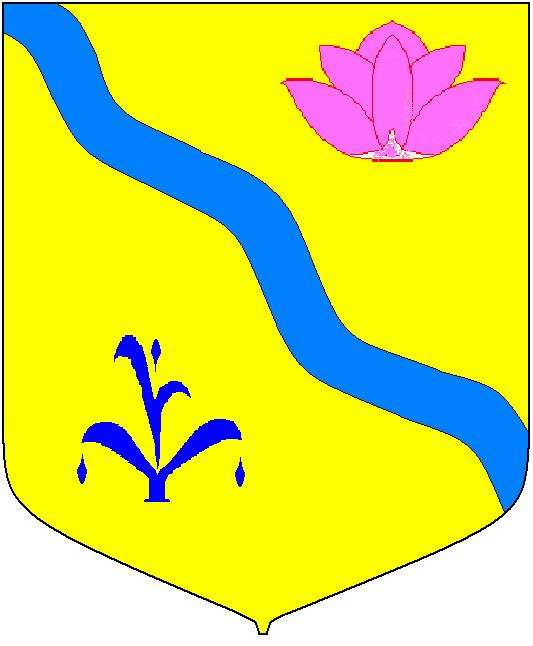 ДУМА КИРОВСКОГО МУНИЦИПАЛЬНОГО РАЙОНАР Е Ш Е Н И Е 27.02.2020                                       пгт. Кировский                                     № 614Руководствуясь статьей 17 Устава Кировского муниципального района,Дума Кировского муниципального районаРЕШИЛА:1.Принять решение Думы Кировского муниципального района «О внесении изменений в решение Думы Кировского муниципального района от 31.03.2016 №25-НПА «Положение  о создании условий для предоставления  транспортных услуг населению и организации транспортного  обслуживания  между поселениями в границах  Кировского  муниципального района».2. Направить принятое решение главе Кировского муниципального района – главе администрации Кировского муниципального района для подписания и обнародования.3.Контроль за исполнением настоящего решения возложить на постоянную комиссию по социально-экономической политике Думы Кировского муниципального района4.Настоящее решение вступает в  силу со дня его подписания.  Председатель Думы 					                           М.Ю. Хуторной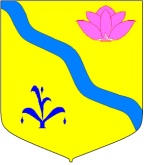 ДУМА КИРОВСКОГО МУНИЦИПАЛЬНОГО РАЙОНА                                                            (пятый созыв)Р Е Ш Е Н И Е27.02.2020                                       пгт Кировский                                   №221-НПА1. Внести в решение Думы Кировского муниципального района  от 31.03.2016 №25-НПА Положение  «О создании условий для предоставления  транспортных услуг населению и организации транспортного  обслуживания  между поселениями в границах  Кировского  муниципального района» следующие изменения в статью 5 «Компетенция органов местного самоуправления Кировского муниципального района в сфере создания условий для представления транспортных услуг населению и организации транспортного обслуживания населения между поселениями в границах Кировского муниципального района»:	Пункт 5.1.  изложить в новой редакции:К  компетенции  Думы Кировского муниципального района относится:	1.принятие муниципальных правовых актов, регулирующих правоотношения в сфере создания условий для представления транспортных услуг населению и организации транспортного обслуживания населения между поселениями в границах Кировского муниципального района;	2.утверждение средств  в бюджете Кировского муниципального района на создание условий для представления транспортных услуг населению и организации транспортного обслуживания населения между поселениями в границах Кировского муниципального района;	3.согласование Соглашений о передаче городским и сельским поселениям части полномочий по осуществлению вопросов местного значения: создание условий для предоставления транспортных услуг населению и организация транспортного обслуживания населения между поселениями в границах Кировского муниципального района.Пункт 5.2.  дополнить следующими подпунктами:10.разработка и утверждение Порядок предоставления субсидий юридическим лицам (за исключением субсидий государственным (муниципальным) учреждениям), индивидуальным предпринимателям  на возмещение недополученных доходов в связи с перевозкой пассажиров на маршрутах между поселениями в границах Кировского муниципального района автомобильным транспортом общего пользования;11.разработка и принятие  Соглашения о передаче городским и сельским поселениям части полномочий по осуществлению вопросов местного значения: создание условий для предоставления транспортных услуг населению и организация транспортного обслуживания населения между поселениями в границах Кировского муниципального района.2. Настоящее решение вступает в силу со дня его официального опубликования и распространяет свое действие на правоотношения, возникшие с 01.01.2020 года. Глава Кировского муниципального района                                          И.И.ВотяковО принятии решения Думы Кировского муниципального района «О внесении изменений в решение Думы Кировского муниципального района от 31.03.2016 №25-НПА «Положение  о создании условий для предоставления  транспортных услуг населению и организации транспортного  обслуживания  между поселениями в границах  Кировского  муниципального района»О внесении изменений в решение Думы Кировского муниципального района от 31.03.2016 №25-НПА «Положение  о создании условий для предоставления  транспортных услуг населению и организации транспортного  обслуживания  между поселениями в границах  Кировского  муниципального района»О внесении изменений в решение Думы Кировского муниципального района от 31.03.2016 №25-НПА «Положение  о создании условий для предоставления  транспортных услуг населению и организации транспортного  обслуживания  между поселениями в границах  Кировского  муниципального района»Принято  решением Думы Кировского муниципального района от 27.02.2020 № 614 Принято  решением Думы Кировского муниципального района от 27.02.2020 № 614 